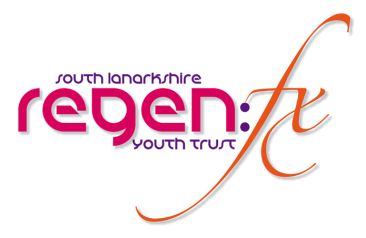 JOB OVERVIEWPost:                  Youth Development Worker Organisation:    REGENFX YOUTH TRUSTRoleYou will be joining the Regenfx Staff Team to deliver youth activities in the Strutherhill area of Larkhall.  The creation of this post is a direct result of local community consultation through the Our Place Our Plan Process.  We require a dynamic and driven individual to take up the post of Youth Development Worker with a remit to setup a local youth led organisation who will be heavily involved in the co-production of new youth activities in the area.You will need a proven track record in working with young people.  A sound knowledge and belief in youth empowerment is important and you should have experience of partnership working.  Most importantly, you should be dedicated to making a difference to young peoples lives through outcome focused interventions. JOB INFORMATIONSalary:£22,683 pro rataSalary Info:14 hrs per week (mostly evenings)Job Type1yr Fixed TermLocationLarkhall Closing Date:      M           Intervissfsdfgggg1  29th Oct  Interview Date:  1st / 2nd NovOrganisation Profile:Regen:fx Youth Trust is a charity established in 2007.  We belief that with strong partnership working anything is possible and that young people can do it for themselves when properly supported. Check us out on www.regenfxyouthtrust.org. Application Notes:If you prefer an application pack to be sent to you please call Esther on 01698 552101 or e-mail esther@regenfxyouthtrust.org.Additional Information:Interviews will take place on 1st or 2nd NovDriving Licence and access to a car are desirable.Downloads:Job Description & Person SpecificationApplication FormEqual Opportunities FormHealth QuestionnaireCriminal Convictions Declaration Form